В соответствии с Федеральным законом от 12.12.2006 №152-ФЗ
«О персональных данных», приказом Федеральной службы по надзору в сфере связи, информационных технологий и массовых коммуникаций от 24.02.2021 №18 «Об утверждении требований к содержанию согласия на обработку персональных данных, разрешенных субъектом персональных данных для распространения» городская ДумаРЕШИЛА:1. Внести в Положение о единовременных именных денежных выплатах главы города Барнаула учащимся муниципальных организаций дополнительного образования города Барнаула, утвержденное решением городской Думы от 17.06.2022 №913 (далее – Положение), следующее изменение:приложение 1 к Положению изложить в новой редакции согласно приложению к решению.2. Комитету информационной политики (Андреева Е.С.) обеспечить опубликование решения в газете «Вечерний Барнаул» и официальном сетевом издании «Правовой портал администрации г.Барнаула».3. Контроль за исполнением решения возложить на комитет 
по социальным вопросам и молодежной политике (Понкрашева М.В.).Барнаульская городская Дума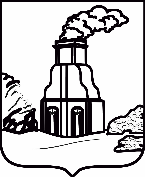 РЕШЕНИЕот	№	О внесении изменения в решение городской Думы от 17.06.2022
№913 «О единовременных именных денежных выплатах главы города Барнаула учащимся муниципальных организаций дополнительного образования города Барнаула» Председатель городской Думы                                 Г.А. БуевичГлава города                                      В.Г. Франк